GUÍA DE MATEMÁTICAInstruccionesEstimados alumnos y alumnas: En la siguiente guía de trabajo, deberán desarrollar las actividades planeadas para la clase que ha sido suspendida por prevención. Las instrucciones están dadas en cada item.  ¡Éxito!NOMBRE:CURSO:6° BásicoFECHA:OBJETIVO:  Pre requisito 3: Comprenden la multiplicación de números naturales de dos dígitos por números naturales de dos dígitos.OBJETIVO:  Pre requisito 3: Comprenden la multiplicación de números naturales de dos dígitos por números naturales de dos dígitos.OBJETIVO:  Pre requisito 3: Comprenden la multiplicación de números naturales de dos dígitos por números naturales de dos dígitos.OBJETIVO:  Pre requisito 3: Comprenden la multiplicación de números naturales de dos dígitos por números naturales de dos dígitos.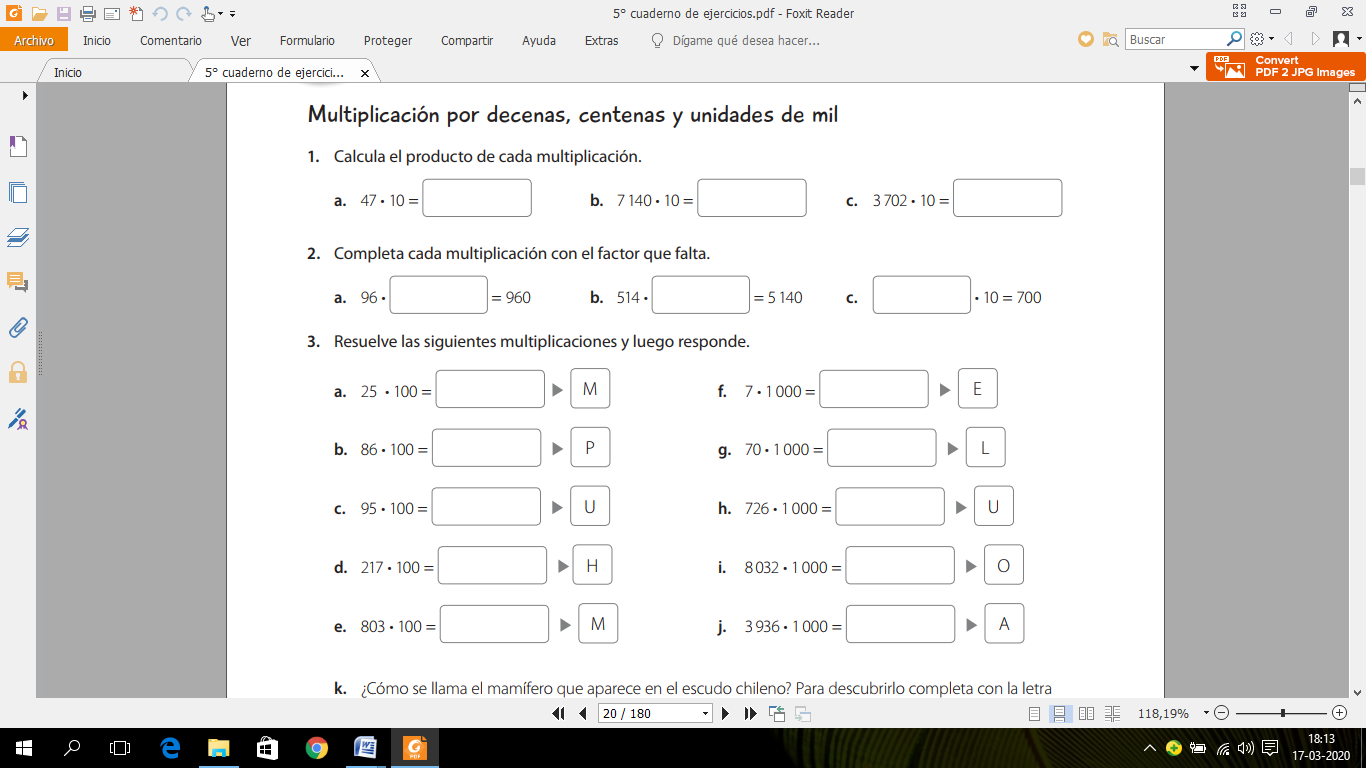 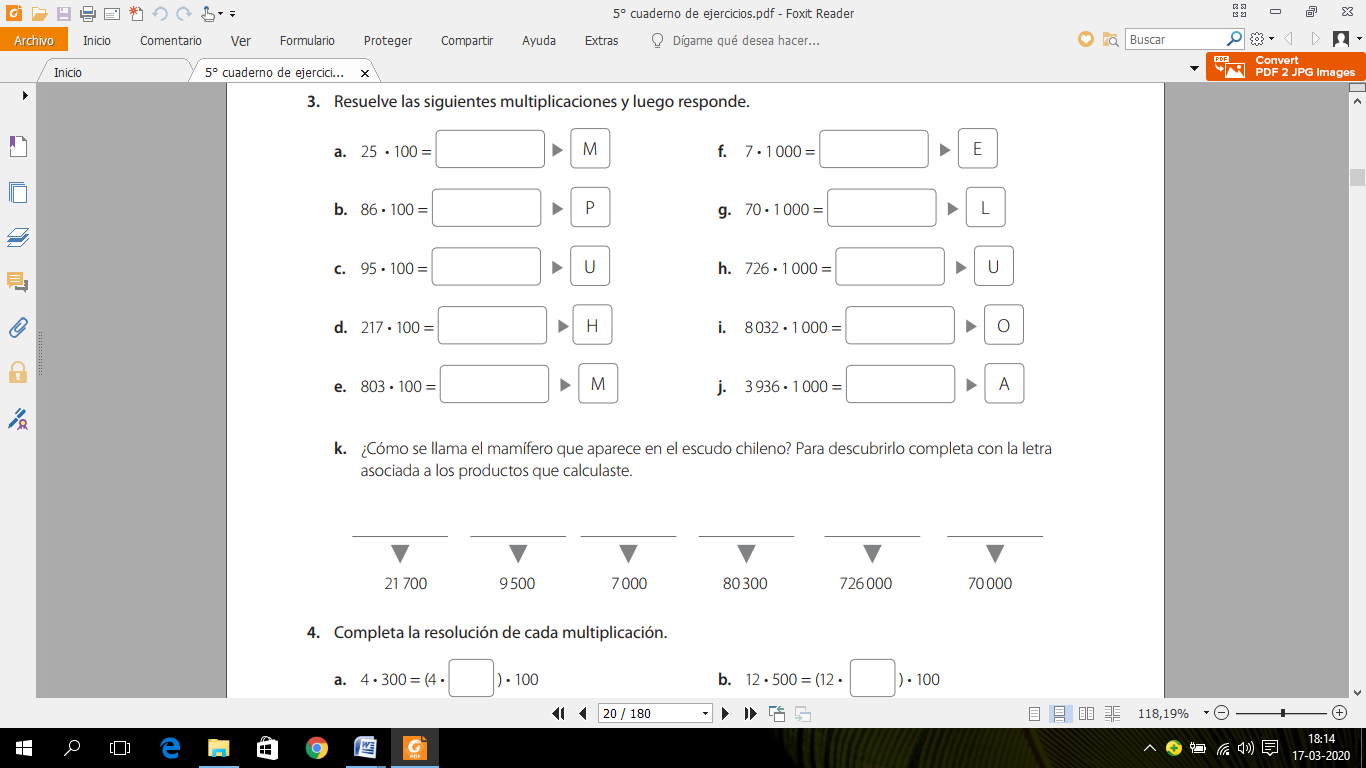 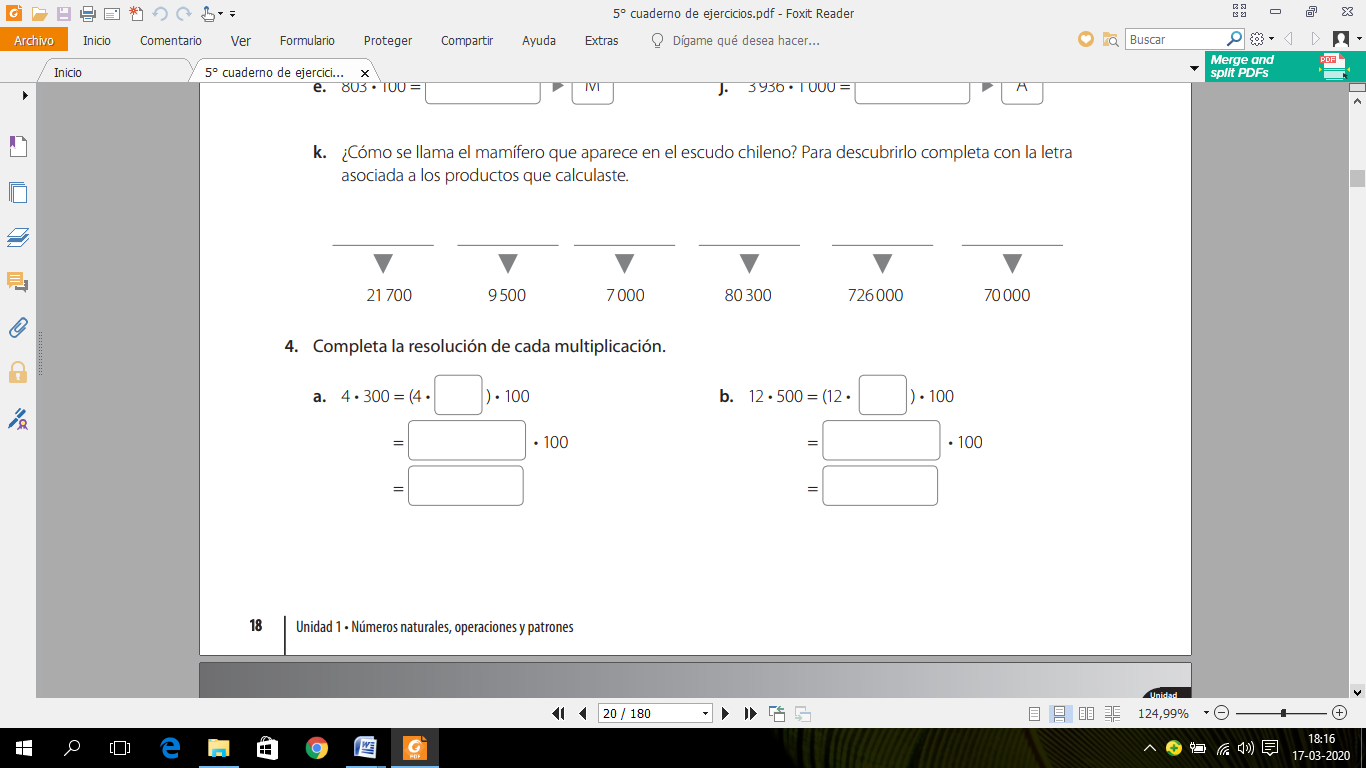 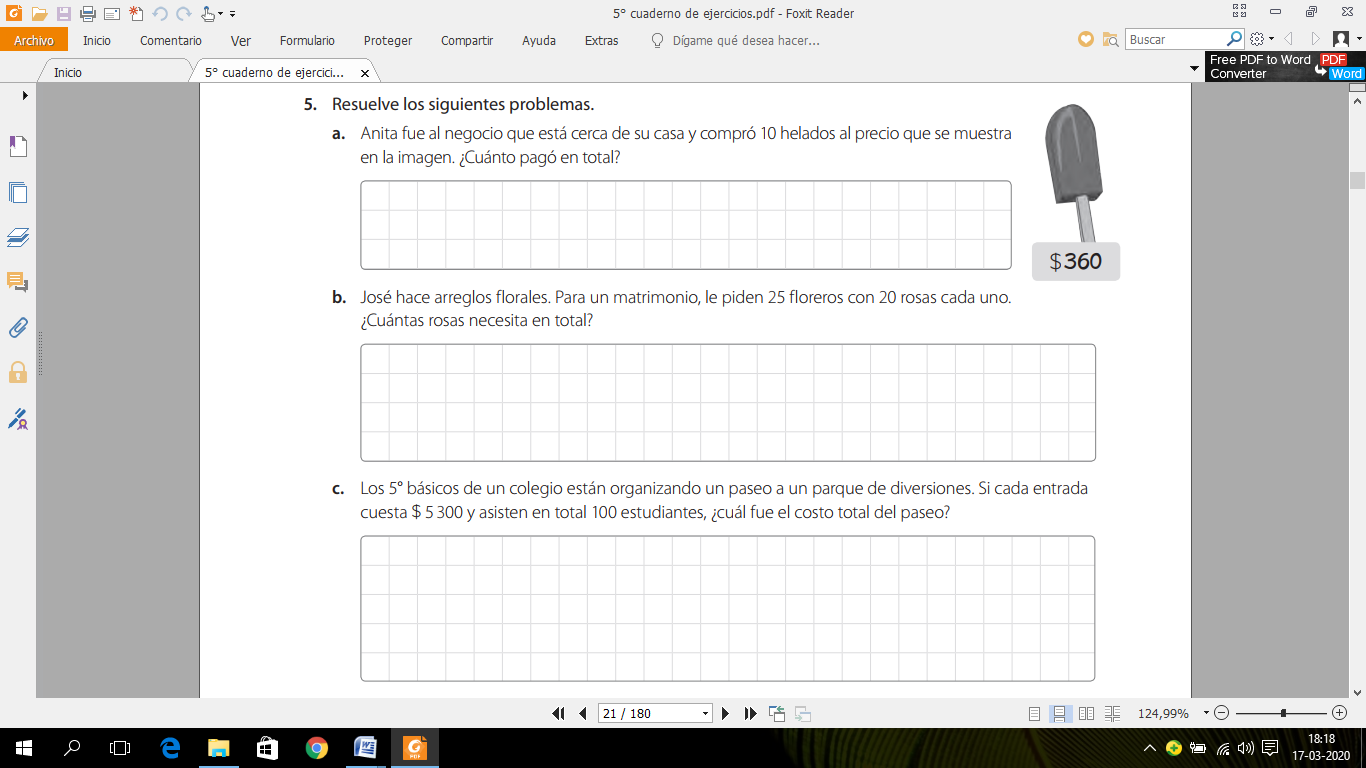 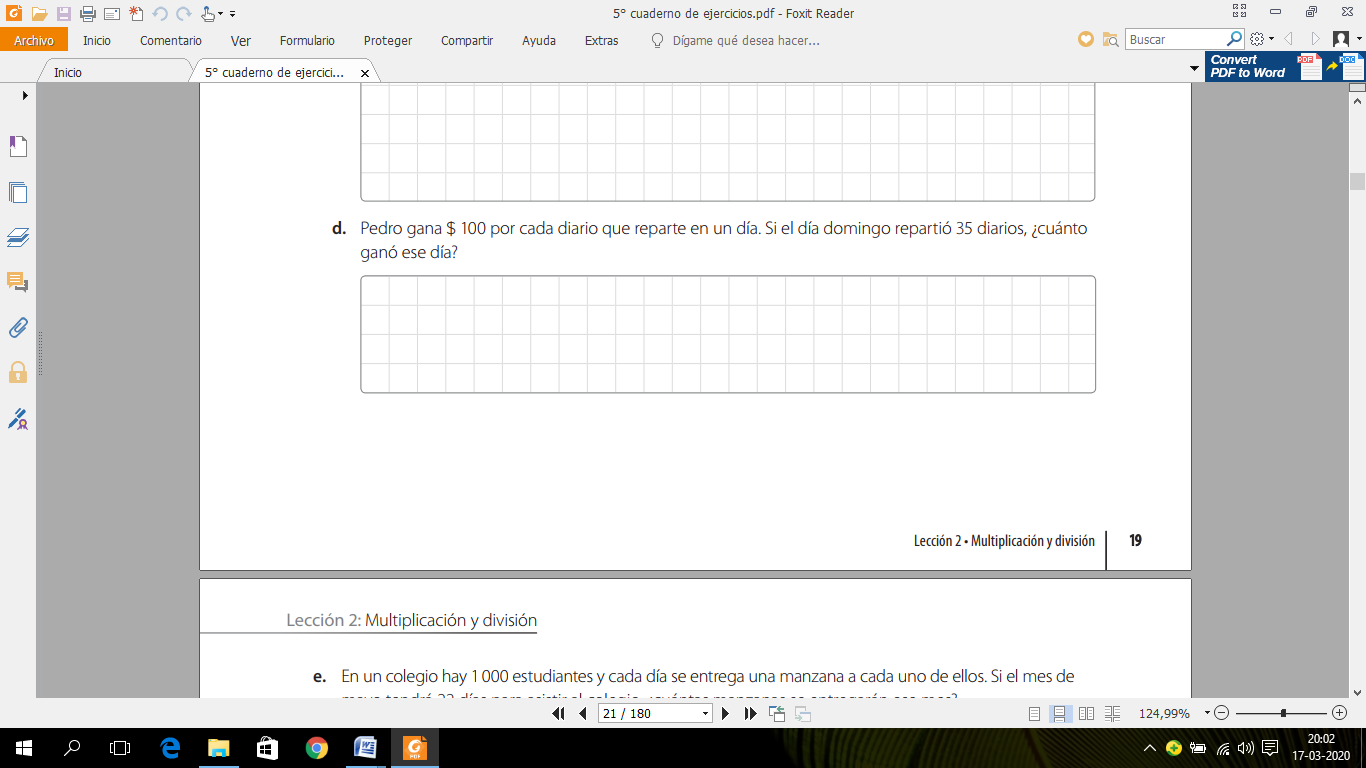 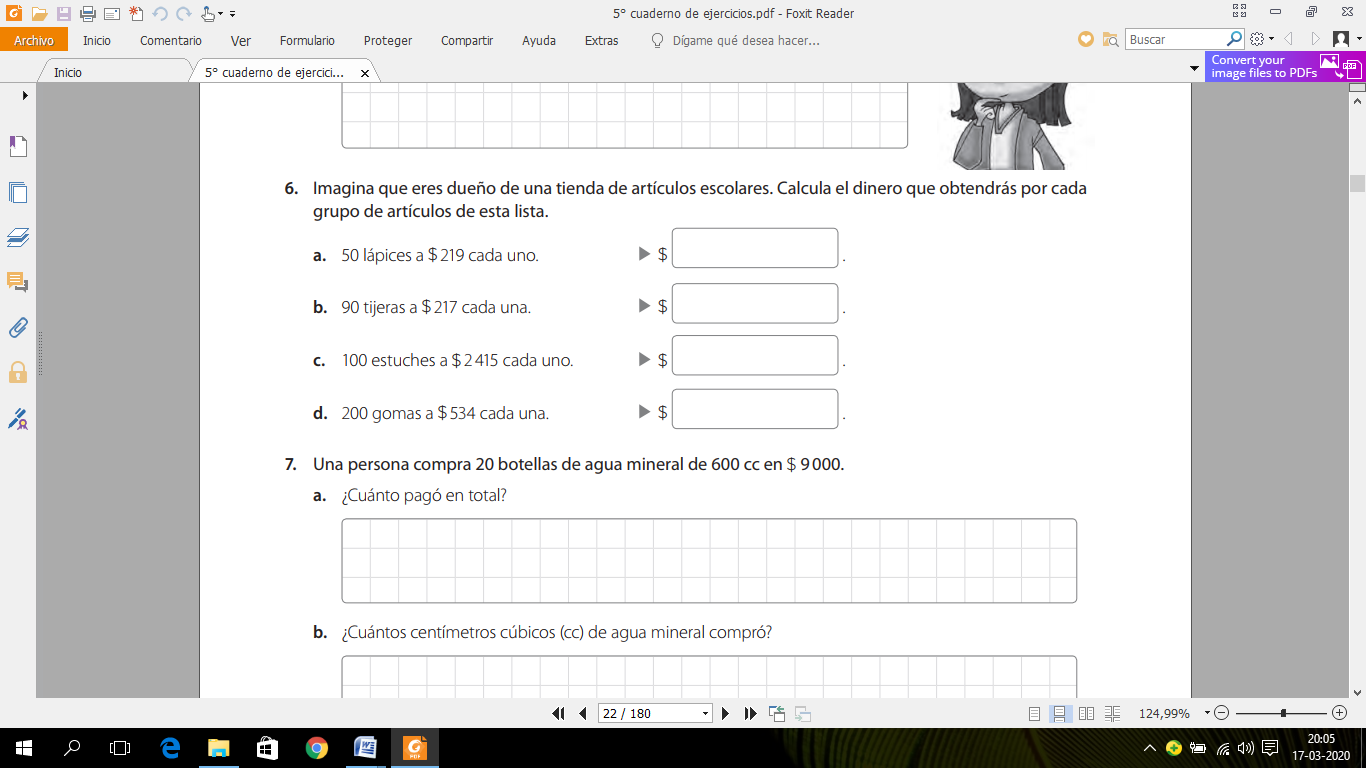 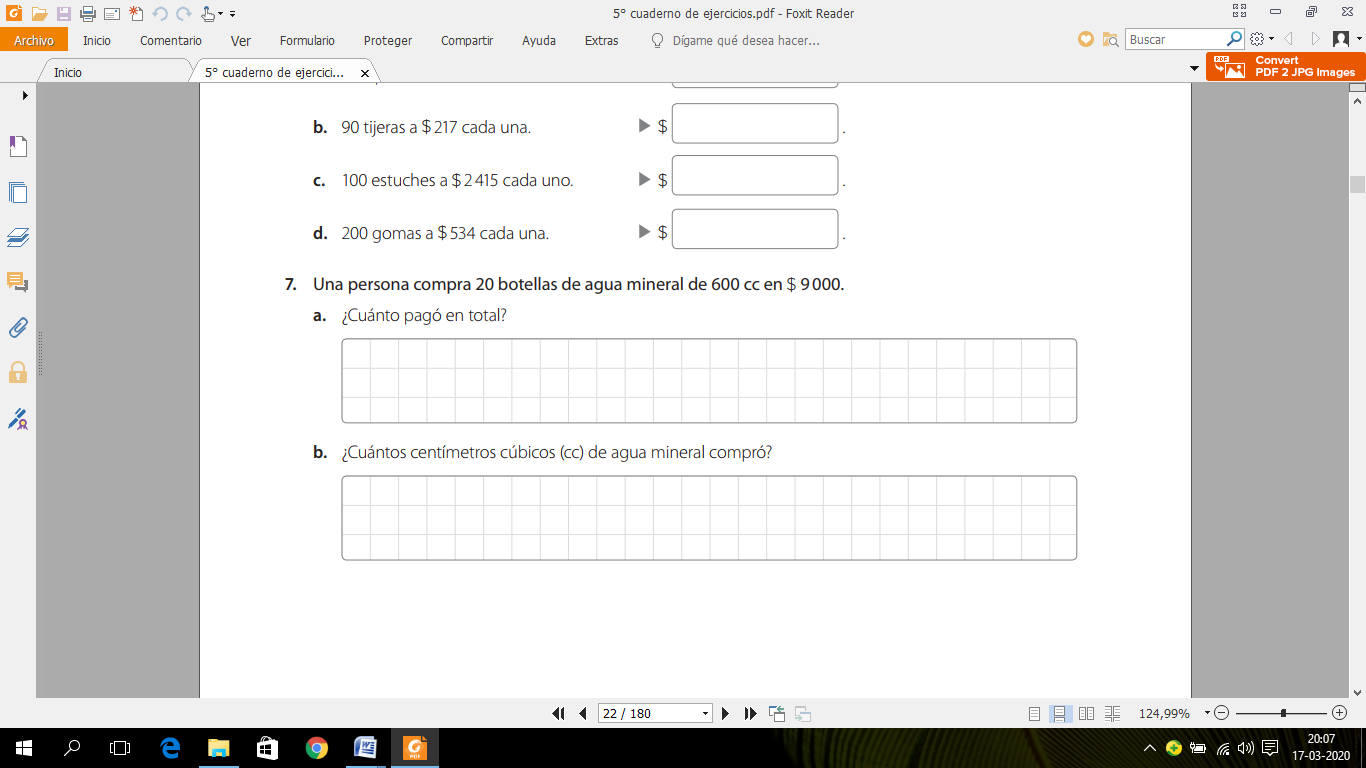      8.   Resuelve las siguientes multiplicaciones.     8.   Resuelve las siguientes multiplicaciones.     8.   Resuelve las siguientes multiplicaciones.a.      45 ∙ 12b.     37 ∙ 24c.     65 ∙ 36d.     82 ∙ 55e.     91 ∙ 62f.     83 ∙ 18g.     764 ∙ 27h.     849 ∙ 32i.    246 ∙ 29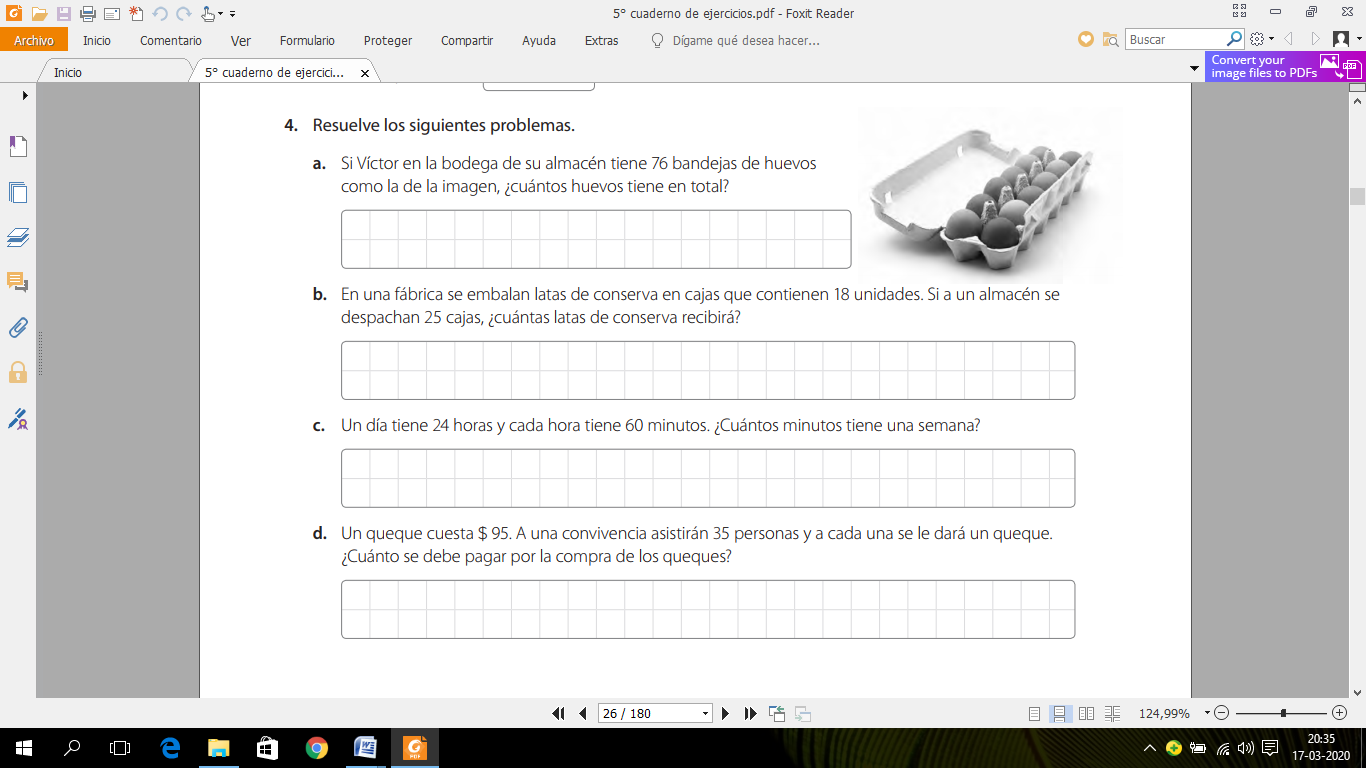 